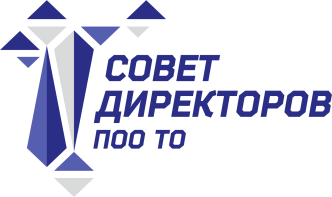 ПОВЕСТКАзаседания Совета директоровпрофессиональных образовательных организаций Тюменской областиМесто проведения:  	ГАПОУ ТО «Тюменский лесотехнический техникум»Адрес проведения: 	г. Тюмень, ул. Луначарского, 19Дата и время:  		10.03.2017  	  10:00Презентация направлений деятельности рабочих групп при Совете директоров.Обеспечение соответствия спроса и предложения по количеству и качеству подготавливаемых рабочих и специалистов по ТОП-50 и ТОП-Регион актуальным требованиям регионального рынка труда и перспективам социально-экономического развития региона:Анализ разработки основных образовательных программ ФГОС по ТОП-50 и ТОП-Регион (Тюменский колледж транспортных технологий и сервиса - базовая региональная площадка по внедрению ФГОС по ТОП-50 и ТОП-Регион)Трансляция опыта Межрегионального центра компетенций в области искусства, дизайна и сферы услуг в региональную сеть (Межрегиональный центр компетенций)Технология опережающего обеспечения кадрового потенциала Тобольского образовательного округа как инвестиционного проекта (Тобольский многопрофильный техникум)Варианты построения образовательной траектории студентов при реализации образовательных программ (работа в группах): Гибкий модульный подход (II группа)Адаптированные программы (I группа) Индивидуальные треки (III группа)Разное